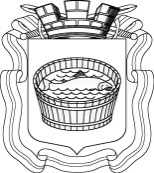 Ленинградская областьЛужский муниципальный районСовет депутатов Лужского городского поселениячетвертого созываРЕШЕНИЕот 18 июня 2024 года  № 265О назначении  выборов депутатовСовета депутатов муниципального образования Лужское городское поселение Лужского муниципального района Ленинградской области    	В соответствии с пунктами 3,6,7 статьи 10 Федерального закона          от 12.06.2002 г. № 67-ФЗ «Об основных гарантиях избирательных прав и права на участие в референдуме граждан Российской Федерации»,  частями 1,2,4,5 статьи 6  областного закона от 15.03.2012 г. № 20-оз                             «О муниципальных выборах в Ленинградской области», статьей 12 Устава муниципального образования  Лужское городское поселение Лужского муниципального района Ленинградской области, Совет депутатов муниципального образования   Лужское городское поселение Лужского муниципального района Ленинградской области РЕШИЛ:1. Назначить выборы депутатов Совета депутатов муниципального образования Лужское городское поселение Лужского муниципального района Ленинградской области пятого созыва на 8 сентября 2024 года.2. Опубликовать настоящее решение в газете «Лужская правда»  не позднее  чем через  5 дней со дня его принятия.3. Настоящее решение вступает в силу с момента его официального опубликования в газете «Лужская правда».4. Контроль за выполнением решения оставляю за собой. Глава Лужского городского поселенияисполняющий полномочия председателя Совета депутатов                                                                             В.А. Голуб